HOODIE ORDER FORM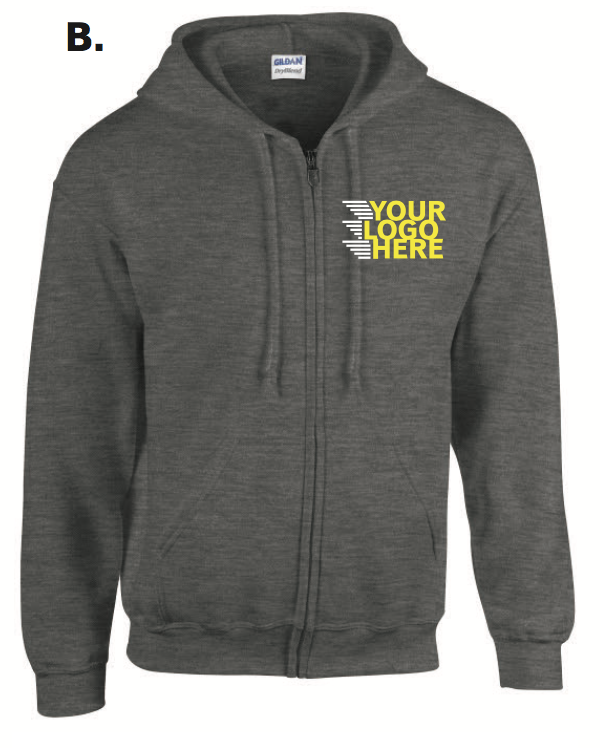 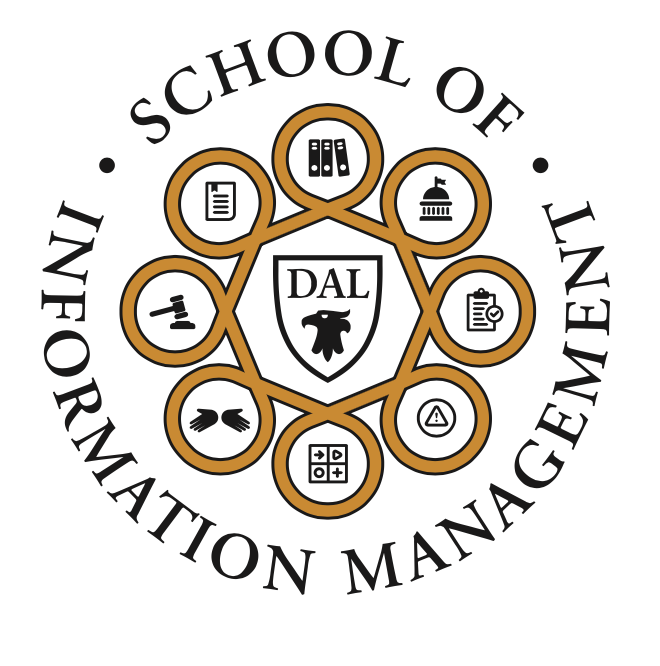 Nicole Slipp (Special Projects Chair) will be collecting order forms. Give her a printed form in person or email a digital copy to nicole.slipp@dal.ca. You can send payments to Brian Jenkins, our Financial Chair, by e-transfer at brian.m.jenkins@gmail.com. DEADLINE TO RETURN FORM: JANUARY 31ST NameSize (check one)XS$45Size (check one)S$45Size (check one)M$45Size (check one)L$45Size (check one)XL$45Size (check one)XXL$45Grad year on sleeve (optional)Yes$6.50No$0Grad Year